SIPMLE FUTURE TENSE(GELECEK ZAMAN)We use this tense while we are talking about future events, plans and predictionns.We use it in two differeny ways; wiil and (be) going to.Will* Cümleye -ecek, -acak anlamı katar.* Cümlede özneden sonra kullanılır.* Kendinden sonra gelen  fiil yalın haldedlr.   Will'in kısaltması 'll şeklindedir.( she'll, he'll, they'll................)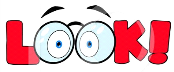 Example Sentences- My mother will cook beans for the dinner.- Brian will buy  a car next month.- She will travel to Spain next summer.Won't*Will'in olumsuzudur.* Cümlede özneden sonra kullanılır.* Kendinden sonra gelen fiil yalın haldedir.Example Sentences- We won't talk to her anymore.- He won't play football after school.- She won't tell anybody about my secrects.